                                                                18.01.2024 № 31 В соответствии со статьей 22 Устава города Новочебоксарска Чувашской Республики, администрация города Новочебоксарска Чувашской Республики                          п о с т а н о в л я е т: 1. Внести в постановление администрации города Новочебоксарска Чувашской Республики от 26.10.2022 № 1352 «О мерах поддержки членов семей лиц, принимающих (принимавших) участие в специальной военной операции на территории Украины, Донецкой Народной Республики и Луганской Народной Республики, в городе Новочебоксарске Чувашской Республики» следующие изменения:- пункт 1 дополнить абзацем десятым следующего содержания:«бесплатное посещение зоопарка автономного учреждения «Ельниковская роща» города Новочебоксарска».2. Сектору пресс-службы администрации города Новочебоксарска Чувашской Республики обеспечить опубликование настоящего постановления в печатных средствах массовой информации в порядке, установленном для официального опубликования муниципальных правовых актов и разместить его на официальном сайте города Новочебоксарска в сети «Интернет».3. Контроль за исполнением данного постановления возложить на заместителя главы администрации по социальным вопросам города Новочебоксарска Чувашской Республики.4. Настоящее постановление вступает в силу после его официального опубликования.Временно исполняющийполномочия главы города НовочебоксарскаЧувашской Республики 					                                	     М.Л. Семенов Чăваш  РеспубликинÇĕнĕ  Шупашкар хулаадминистрацийе  ЙЫШĂНУ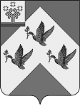 Администрациягорода НовочебоксарскаЧувашской РеспубликиПОСТАНОВЛЕНИЕО   внесении   изменений    в   постановление администрации     города   Новочебоксарска Чувашской Республики от 26.10.2022 № 1352 